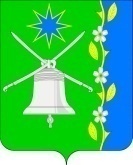 АДМИНИСТРАЦИЯ НОВОБЕЙСУГСКОГО СЕЛЬСКОГО ПОСЕЛЕНИЯ ВЫСЕЛКОВСКОГО РАЙОНАПОСТАНОВЛЕНИЕот 13.07.2023.									№47 станица НовобейсугскаяО внесении изменений в постановление администрации Новобейсугского сельского поселения Выселковского района от 20 мая 2019 года №43 «Об утверждении Порядка размещения сведений об источниках получения средств, за счет которых совершены сделки (совершена сделка) по приобретению земельного участка, другого объекта недвижимости, транспортного средства, ценных бумаг, акций (долей участия, паев в уставных (складочных) капиталах организаций), предоставленных должностными лицами администрации Новобейсугского сельского поселения Выселковского района, в информационно-телекоммуникационной сети «Интернет» на официальном сайте и предоставления этих сведений общероссийским средствам массой информации для опубликования»»В соответствии с частью 4 статьи 7 Федерального закона от 06 октября 2003 года №131-ФЗ «Об общих принципах организации местного самоуправления в Российской Федерации»,  частью 4 статьи 8.1 Федерального закона от 25 декабря 2008 года №273-ФЗ «О противодействии коррупции» и в целях приведения нормативных правовых актов администрации Новобейсугского сельского поселения Выселковского района  требованиям законодательства п о с т а н о в л я ю:1. В приложение постановления администрации Новобейсугского сельского поселения Выселковского района от 20 мая 2019 года №43 «Об утверждении Порядка размещения сведений об источниках получения средств, за счет которых совершены сделки (совершена сделка) по приобретению земельного участка, другого объекта недвижимости, транспортного средства, ценных бумаг, акций (долей участия, паев в уставных (складочных) капиталах организаций), предоставленных должностными лицами администрации Новобейсугского сельского поселения Выселковского района, в информационно-телекоммуникационной сети «Интернет» на официальном сайте и предоставления этих сведений общероссийским средствам массой информации для опубликования»» (далее – Порядок) внести следующие изменения:пункты 1 и 2  Порядка  после слов «(складочных) капиталах организаций)» дополнить текстом «цифровых финансовых активов, цифровой валюты, представленные в соответствии с Федеральным законом от 3 декабря 2012 года № 230-ФЗ «О контроле за соответствием расходов лиц, замещающих государственные должности, и иных лиц их доходам»,».2. Общему отделу администрации Новобейсугского сельского поселения Выселковского района (Алексеенко) обнародовать настоящее постановление и разместить его на официальном сайте администрации Новобейсугского сельского поселения Выселковского района в информационно-телекоммуникационной сети «Интернет».3. Контроль за выполнением настоящего постановления возложить на В.В. Алексеенко  начальника общего отдела администрации Новобейсугского сельского поселения Выселковского района         4. Постановление вступает в силу после его официального обнародования.Глава Новобейсугскогосельского поселенияВыселковского района                                                                   В.В. ВасиленкоЛИСТ СОГЛАСОВАНИЯпроекта постановления администрации Новобейсугскогосельского поселения Выселковского района от __________№_______«О внесении изменений в постановление администрации Новобейсугского сельского поселения Выселковского района от 20 мая 2019 года №43 «Об утверждении Порядка размещения сведений об источниках получения средств, за счет которых совершены сделки (совершена сделка) по приобретению земельного участка, другого объекта недвижимости, транспортного средства, ценных бумаг, акций (долей участия, паев в уставных (складочных) капиталах организаций), предоставленных должностными лицами администрации Новобейсугского сельского поселения Выселковского района, в информационно-телекоммуникационной сети «Интернет» на официальном сайте и предоставления этих сведений общероссийским средствам массой информации для опубликования»»Проект подготовлен и внесен:Общим отделом администрацииНовобейсугского сельского поселения Выселковского районаНачальник общего отдела                                                             В.В.Алексеенко«___»____________2023г.Проект согласован:Начальник отдела земельных и архитектурных отношенийадминистрации Новобейсугского сельского поселения Выселковского района                                                                             Е.А.Бевза«___»____________2023г.ЗАЯВКА К ПОСТАНОВЛЕНИЮНаименование вопроса: «О внесении изменений в постановление администрации Новобейсугского сельского поселения Выселковского района от 20 мая 2019 года №43 «Об утверждении Порядка размещения сведений об источниках получения средств, за счет которых совершены сделки (совершена сделка) по приобретению земельного участка, другого объекта недвижимости, транспортного средства, ценных бумаг, акций (долей участия, паев в уставных (складочных) капиталах организаций), предоставленных должностными лицами администрации Новобейсугского сельского поселения Выселковского района, в информационно-телекоммуникационной сети «Интернет» на официальном сайте и предоставления этих сведений общероссийским средствам массой информации для опубликования»»Проект внесен общим отделом администрации Новобейсугского сельского поселения Выселковского района», руководителем  В.В.АлексеенкоПостановление разослать:Администрация Новобейсугского сельского поселения Выселковского района –– В.В. Алексеенко, начальнику общего отдела – 2 экз.;2. Прокуратура Выселковского района.__________________                                                       «___»___________2023г. 